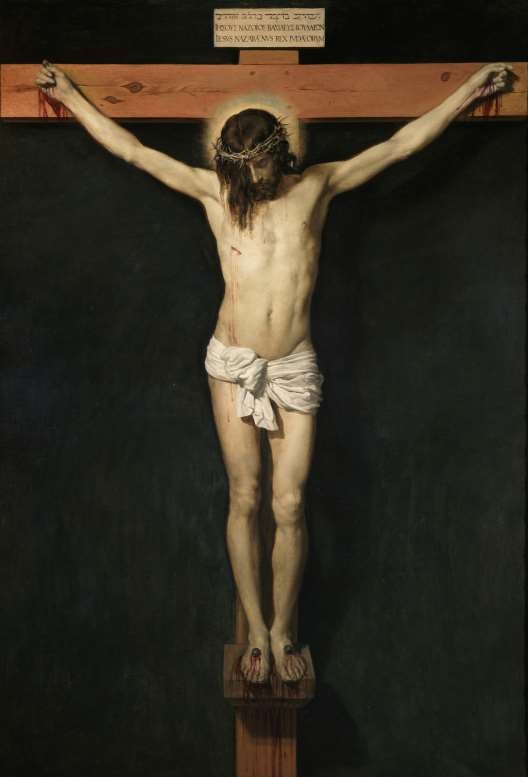 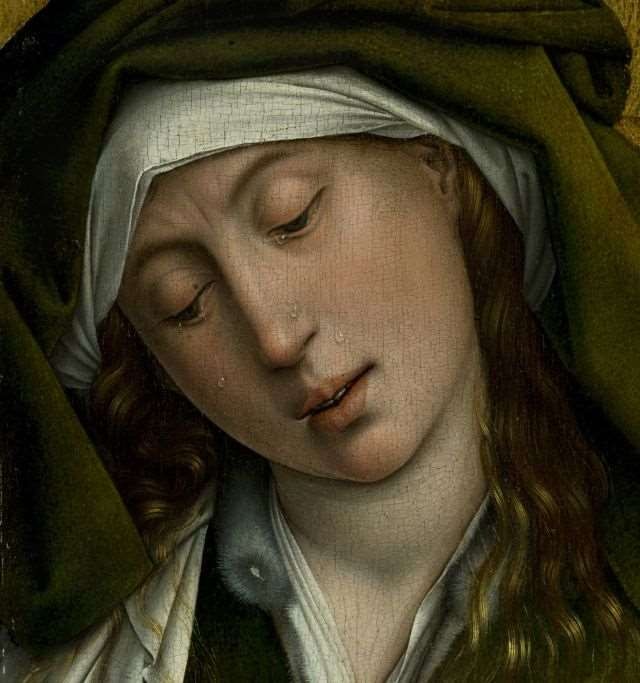 DIA MUNDIAL EN RECUERDO DE LAS VICTIMASDE ACCIDENTES DE TRAFICOpcarretera@conferenciaepiscopal.es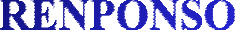 Señor ten piedadT. Señor ten piedadCristo ten piedadCristo ten piedadSeñor ten piedadSeñor ten piedadT. Padre nuestro, que estás en el cielo, santificado sea tu nombre;venga a nosotros tu reino; hágase tu voluntad,en la tierra como en el cielo.Danos hoy nuestro pan de cada día; perdona nuestras ofensas,como también nosotros perdonamos a los que nos ofenden;no nos dejes caer en la tentación, y líbranos del mal.Libra, Señor, sus almas,de las penas del infiernodescansen en paz.Amén.Señor escucha nuestra oracióny llegue a ti nuestro clamor.El Señor esté con vosotrosy con tú espíritu.S. OREMOSAcoge, Dios de bondad y de misericordia, el alma de tus siervos y siervas difuntos que han partido de este mundo,víctimas de un accidente de tráfico; dales el gozo de tu reino,para que, con María, los ángeles y los santos, gocen en tu reino.Y a sus familiares y amigos, concédelos el consuelo y tu paz. Por Jesucristo nuestro Señor.T. Amén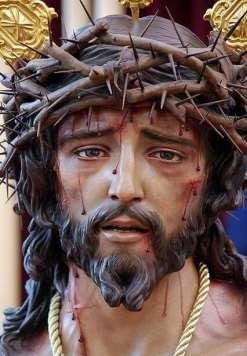 Concédeles, Señor, el descanso eternoy brille para ellos tu luz eterna.descansen en paz.Amén.S. Que el alma de los que han fallecido en accidente de tráfico y del coronavirusy la de todos nuestros hermanos difuntos,por la misericordia de Dios descansen en paz.Amén